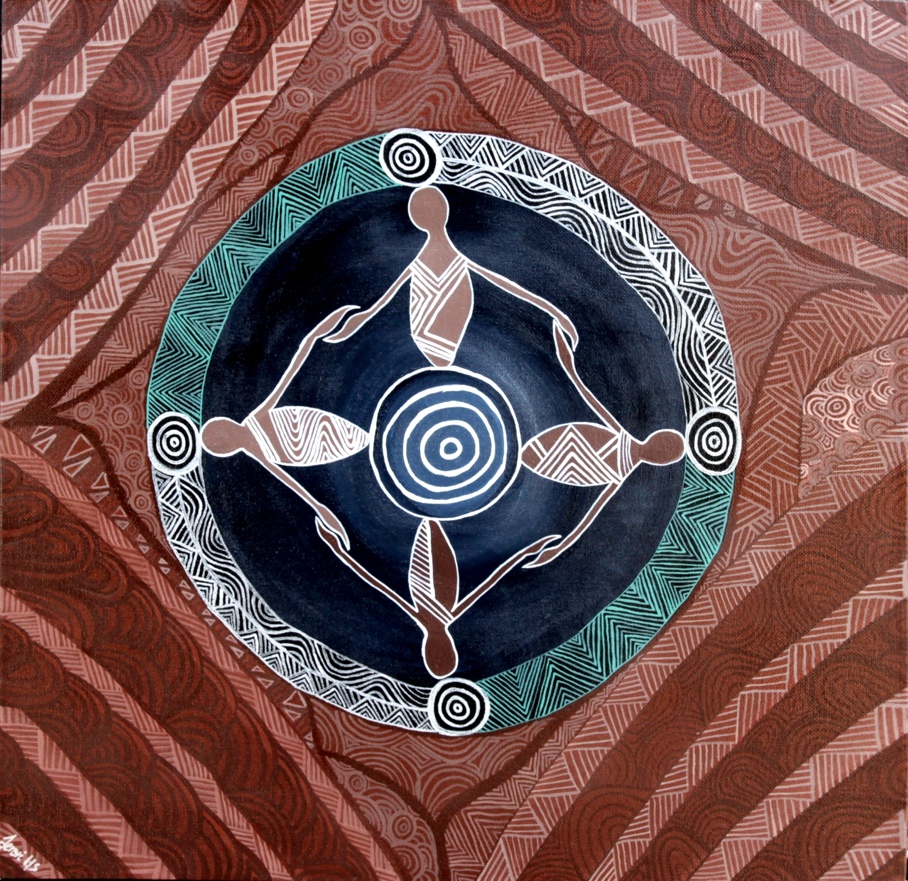             KOONDEE WOONGA-GAT TOOR-RONG*                                              Expression of Interest formPlease see the Granting Information on our website to see if we can help you with your deadly idea!Please note in Year 1 (2019) only members of the Fellowship of Indigenous Leadership and Woor-Dungin networks are able to apply for funding.https://www.kwtfund.com.au/grant-informationDon’t hesitate to ring our Executive Officer, Peter Aldenhoven for a yarn on 0436 016 099 or email him at  eo@kwtfund.com.au– we want to make this process as easy as possible for all our mobs.Who are you? Or what organisation do you represent?Do you have DGR Item 1 and TCC endorsements? (If not, we may still be able to help)Do you have an ABN? (don’t stress if you don’t)Your story Tell us who you or what your organisation is – what you do? (Up to 500 words)Photo of you or your organisation logo Project title:-Start & end date:-     (N.B. has to be done in 12 months from when you receive the money) What do you want to do? Describe your project, what you are hoping to achieve and why?. (Up to 500 words)Please attach a photo to accompany your proposal if available.BudgetHow much are you seeking?How much do you already have?What are you going to spend it on?Contact informationName Email PositionAddressSuburb/TownPostcode* Koondee Woonga-gat Toor-rong is a sub-fund of Australian Communities Foundation.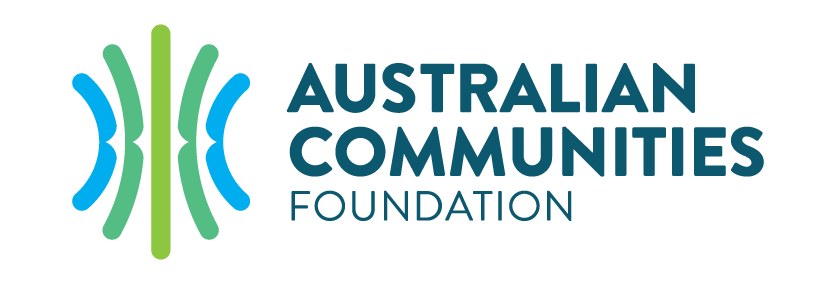 